Mentor Observation ToolVerbal FlowVerbal flow is a data gathering strategy that provides information about who talks with whom. It requires that the observer be given a seating chart labeled with students’ names so the observer can accurately record information about the flow of verbal communication between teacher and students, students and teacher, and students and studentsTeacher: ____________________________ Mentor:__________________________________Area of Instruction: _________________ Standard:___________________________________Observation Focus: _____________________________________________________________Ask teacher to be observed for a seating chart prior to this observation. 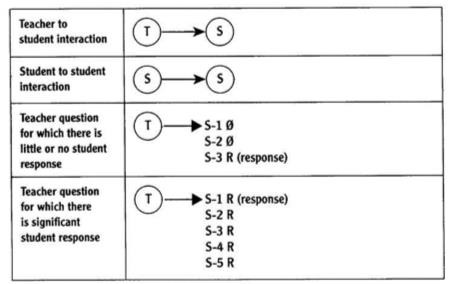 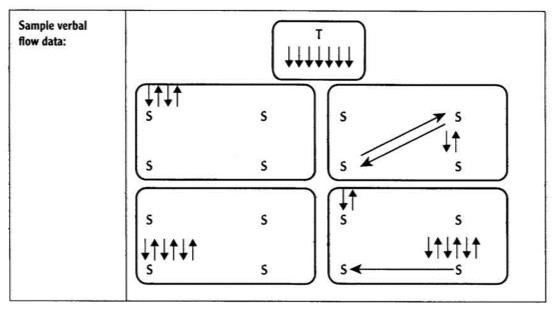 Involvement of students in the lessonWhat is happening with a certain group of studentsGender or other bias (which students arecalled on, how often, in what order)